МІНІСТЕРСТВО ОСВІТИ І НАУКИ УКРАЇНИЛьвівський національний університет імені Івана ФранкаФакультет філософськийКафедра психологіїЗатвердженоНа засіданні кафедри психологіїфілософського факультету Львівського національного університету імені Івана Франка (протокол № 13  від 08.02. 2021 р.)                                                                       Завідувач кафедри:  проф. Грабовська С.Л.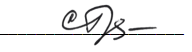 Силабус з навчальної дисципліни ПП1.2.05  «ПСИХОЛОГІЯ ПРИЙНЯТТЯ РІШЕНЬ», що викладається в межах ОП першого (бакалаврського) рівня вищої освіти для здобувачів за спеціальністю 053 ПсихологіяЛьвів 2021 р.Силабус курсу ПСИХОЛОГІЯ ПРИЙНЯТТЯ РІШЕНЬ2020-2021 навчальний рікДОДАТОКСхема курсу Назва курсуПсихологія прийняття рішеньАдреса викладання курсум. Львів,  вул. Коперніка, 3Факультет та кафедра, за якою закріплена дисциплінаФілософський факультет, кафедра психологіїГалузь знань, шифр та назва спеціальності05 «Соціальні та поведінкові науки»; 053 «Психологія»Викладач (-і)Петровська Інга Ростиславівна, кандидат технічних наук, доцент, доцент кафедри психологіїКонтактна інформація викладача (-ів)inha.petrovska@lnu.edu.uahttp://filos.lnu.edu.ua/employee/petrovska-inha-rostyslavivna+0380673950084Консультації по курсу відбуваютьсяКонсультації щопонеділка з 11.40 до 12.40. Можливі онлайн консультації в Zoom. Для погодження часу онлайн консультацій слід надіслати запит на електронну пошту викладачаСторінка курсуhttp://filos.lnu.edu.ua/department/psyholohijiІнформація про курсКурс «Психологія прийняття рішень» є необхідною складовою професійної підготовки майбутніх фахівців, і знайомить з психологічними концепціями та моделями, закономірностями та механізмами, техніками та прийомами прийняття індивідуальних та колективних рішень, типовими логічними помилками та пастками мислення в процесі прийняття рішень, а також способами їх уникненняКоротка анотація курсуДисципліна «Психологія прийняття рішень» є нормативною дисципліною освітньої програми підготовки бакалавра за спеціальністю 053 Психологія (спеціалізація «Психологія управління»), яка викладається студентам 3 та 4 курсу упродовж 6-го та 7-го семестру в обсязі 5 кредитів (за Європейською Кредитно-Трансферною Системою ECTS).Мета та цілі курсуМетою вивчення дисципліни «Психологія прийняття рішень» є надання студентам знань щодо психологічних концепцій прийняття рішень, основних стилів та типів рішень, специфіки прийняття рішення в умовах невизначеності та ризику, способів уникнення пасток мислення на кожному етапі прийняття рішення та формування навичок прийняття індивідуальних і групових рішень з використанням сучасних технологій прийняття рішень та надання кваліфікованої допомоги індивідові та колективу у формуванні оптимального способу прийняття рішень.Література для вивчення дисципліниОсновна література:Ариели Д. Предсказуемая иррациональность. Скрытые силы, определяющие наши решения. ЗАО «Манн, Иванов и Фербер», 2010. – 229 с. Боно Э. Искусство думать. Латеральное мышление как способ решения сложных задач. – М.: Альпина Паблишер, 2015. – 172 с.Друкер Эффективное принятие решений. М., 2006.Канеман Д. Думай медленно... решай быстро. – М.: АСТ, 2013. – 656 с.Петровська І.Р. Психологія прийняття рішень: Методичні матеріали до навчального курсу / І. Р. Петровська. – Львів, 2018. – 36 с.Помиткіна Л. В. Психологія прийняття особистістю стратегічних життєвих рішень: монографія / Любов Віталіївна Помиткіна. – К.: Кафедра, 2013.Хиз Ч. Ловушки мышления. Как принимать решения, о которых вы не пожалеете / Чип Хиз, Дэн Хиз». – М.: Манн, Иванов и Фербер, 2014. – 317 с.Додаткова літератураБоно Э. Научите себя думать. Самоучитель по развитию мышления. – Питер., 2005. – 288 с.Грабовська С.Л. Психологічні аспекти комунікаційного менеджменту організації : навч. посібник / С. А. Грабовська. - Львів : ЛНУ імені Івана Франка, 2014. - 456 с. Канеман Д., Словик П., Тверски А. Принятие решений в неопределенности: Правила и предебеждения / Пер. с англ. – Х.: Изд-во Институт прикладной психологи «Гуманитарный центр», 2005. – 632 с.Кирхлер Э., Шрот А. Принятие решений в организациях / Пер. с нем. – Х.: Изд-во Институт прикладной психологии «Гуманитарный центр», 2004. – 160 с.Орликовський М.О., Осовська Г.В., Ткачук В.І. Самоменеджмент: практикум: навч. посіб. для студ. вузів / Орликовський М.О., Осовська Г.В., Ткачук В.І. – К.: Кондор-Видавництво, 2012. – 410 с.Плаус С. Психология оценки и принятия решений / Перевод с англ. – М.: Информационно-издательский дом “Филинъ”, 1998. – 368 с.Петруня Ю. Є., Говоруха В. Б., Літовченко Б. В. та ін. Прийняття управлінських рішень. Навч. посіб./ за ред. Ю. Є. Петруні. – 2-ге вид. – К.: Центр учбової літератури, 2011. – 216 с.Ситник В.Ф. Системи підтримки прийняття рішень: Навчальний посібник, К.: - КНЕУ, 2004. – 614 с.Тополенко О.О. Модель впливу психологічних чинників на процес прийняття управлінських  рішень. Збірник наук. праць Інституту психології ім. Г.С. Костюка. – К., 2008.Фьоре Н. Психология убеждения. Лёгкий способ перестать откладывать дела на потом. — М.: Манн, Иванов и Фербер, 2013.Ariely, Dan (2000). Controlling information flow: Effects on consumers' decision making and preference. Journal of Consumer Research, 27 (2), 233–248.Ariely, Dan & Zauberman, Gal (2000). On the making of an experience: The effects of breaking and combining experiences on their overall evaluation. Journal of Behavioral Decision Making, 13, 219–232.Ariely, Dan & Wertenbroch, Klaus (2002). Procrastination, Deadlines, and Performance: Self-Control by Precommitment. Psychological Science, 13 (3), 219–224.Mussweiler T. (2002).The Malleability of Anchoring Effects. Experimental Psychology, 49(1), 67-72.Тривалість курсу150 год. (6 сем. – 105 год.; 7 сем. – 45 год.)Обсяг курсу56 год. аудиторних (6 сем. – 28  год.; 7 сем. – 28 год.)З них  28 годин лекцій (6 сем. – 16  год.; 7 сем. – 12 год.)28 годин практичних занять (6 сем. – 16  год.; 7 сем. – 12 год.)94 годин самостійної роботи (6 сем. – 73  год.; 7 сем. – 21 год.)Очікувані результати навчанняУ результаті успішного проходження курсу студент набуде загальні компетентності:здатність застосовувати знання у практичних ситуаціяхздатність вчитися і оволодівати сучасними знаннямиздатність бути критичним і самокритичним здатність приймати обґрунтовані рішенняздатність генерувати нові ідеї (креативність) навички ефективної міжособової взаємодіїта спеціальні (фахові) компетентності:здатність оперувати категоріально-понятійним апаратом психологіїздатність до розуміння природи поведінки, діяльності та вчинківздатність до особистісного та професійного самовдосконалення, навчання та саморозвиткуПрограмні результати навчання:аналізувати та пояснювати психічні явища, ідентифікувати психологічні проблеми та пропонувати шляхи їх розв’язаннярозуміти закономірності та особливості розвитку і функціонування психічних явищ в контексті професійних завданьпропонувати власні способи вирішення психологічних задач і проблем у процесі професійної діяльності, приймати та аргументувати власні рішення щодо їх розв’язанняформулювати думку логічно, доступно, дискутувати, обстоювати власну позицію, модифікувати висловлювання відповідно до культуральних особливостей співрозмовникавідповідально ставитися до професійного самовдосконалення, навчання та саморозвитку.Після завершення курсу, студенти повинні знати: психологічну природу процесу прийняття рішень; зміст та специфіку основних психологічних моделей прийняття рішень; типові логічні помилки та пастки мислення на різних етапах прийняття рішень; феномени індивідуальних та колективних рішень, а також вміти: організовувати процес прийняття рішення як індивідуально так і в групі; застосовувати різні стратегії, сучасні методи та техніки для прийняття оптимального рішення; аналізувати причини бар’єрів та обмежень у процесі прийняття індивідуальних і групових рішеньФормат курсуОчний ТемиДОДАТОК (схема курсу)Підсумковий контроль, формаІспит (письмовий/тестовий) ПререквізитиДля вивчення курсу студенти потребують базових знань  з  дисциплін «Загальна психологія», «Соціальна психологія», «Психологія управління».				Навчальні методи та техніки, які будуть використовуватися під час викладання курсуЛекції, презентації, інтерактивні методи навчання (дискусія, «мозковий штурм», моделювання ситуації, рольові ігри, робота в парах, робота в малих групах)Необхідні обладнаннямультимедійний пристрійКритерії оцінювання (окремо для кожного виду навчальної діяльності)Оцінювання проводиться за 100-бальною шкалою. Бали нараховуються за наступним співідношенням: практичні: 20% семестрової оцінки; максимальна кількість 20 балів.контрольні заміри (2 модулі): 20% семестрової оцінки; максимальна кількість 20 балів.індивідуальне завдання: 10% семестрової оцінки; максимальна кількість 10 балів.іспит: 50% семестрової оцінки. Максимальна кількість 50 балів.Підсумкова максимальна кількість 100 балів.Академічна доброчесність: Очікується, що роботи студентів будуть їх оригінальними дослідженнями чи міркуваннями. Відсутність посилань на використані джерела, фабрикування джерел, списування, втручання в роботу інших студентів становлять, але не обмежують, приклади можливої академічної недоброчесності. Виявлення ознак академічної недоброчесності в письмовій роботі студента є підставою для її незарахуванння викладачем, незалежно від масштабів плагіату чи обману. Відвідання занять є важливою складовою навчання. Очікується, що всі студенти відвідають усі лекції і практичні зайняття курсу. Студенти мають інформувати викладача про неможливість відвідати заняття. У будь-якому випадку студенти зобов’язані дотримуватися усіх строків визначених для виконання усіх видів письмових робіт, передбачених курсом. Література. Уся література, яку студенти не зможуть знайти самостійно, буде надана викладачем виключно в освітніх цілях без права її передачі третім особам. Студенти заохочуються до використання також й іншої літератури та джерел, яких немає серед рекомендованих.Політика виставлення балів. Враховуються бали набрані на поточному тестуванні, самостійній роботі та бали підсумкового тестування. При цьому обов’язково враховуються присутність на заняттях та активність студента під час практичного заняття; недопустимість пропусків та запізнень на заняття; користування мобільним телефоном, планшетом чи іншими мобільними пристроями під час заняття в цілях не пов’язаних з навчанням; списування та плагіат; несвоєчасне виконання поставленого завдання і т. ін.Жодні форми порушення академічної доброчесності не толеруютьсяПитання до заліку чи екзаменуПсихологічна модель прийняття рішень WRAP (Д.Хіз). Пастки мислення на різних етапах прийняття рішень. Розширення поля вибору. Способи уникнення пастки «вузьких рамок».Техніка «зникнення варіантів». Мультитрекінг.  Перевірка припущень в реальних умовах. Способи уникнення пастки «підтвердження упередженості». Розгляд протилежного. Зменшення і збільшення «масштабу». УчінгДистанціювання перед рішенням. Психологічна готовність до можливої помилки. Способи уникнення пастки «миттєвих емоцій». Приборкання миттєвих емоцій Метод 10/10/10. З’ясування базових пріоритетів. Способи уникнення пастки «самовпевненості». Створення крайніх варіантів майбутнього. Встановлення «мінних розтяжок»Концепція обмеженої раціональності (Г. Саймон). Основні моделі прийняття рішень. Прескриптивна (нормативна) та дескриптивна моделі. Психологічна модель прийняття рішень «Передбачувана ірраціональність» (Д. Аріелі). Приховані сили, що визначають рішення. Ефект відносності (порівняння). Ефект безкоштовного. Ефект соціальних та ринкових норм. Ефект власника. Феномени прийняття індивідуальних рішень. Ефекти оцінки ймовірностей випадкових подій (евристика репрезентативності, евристика доступності, ілюзія (феномен) контролю, феномен «валентності» (ефект Ф. Ірвіна)). Ефекти оцінки та вибору альтернатив (якірний ефект, ефект сприйняття ризику (феномен М. Старра), інерційний ефект, ефект реактивного опору). Оціночні ефекти після прийняття рішення (ефект надмірної впевненості, феномен когнітивного дисонансу).Проблема зволікання і самоконтролю (прокрастинація) при прийнятті рішень. Види, основні причини та наслідки прокрастинації. Теорії прокрастинації. Техніки боротьби з прокрастинацією. Категоризація використання часу. Планування справ. Розподіл зусиль. Управління цілямиФеномени прийняття колективних рішень. Ефект поляризації. Феномен «group-think». Ефект «соціальної фасилітації». Ефект «соціальних лінощів». Феномен «вивченого дисонансу». Ефекти «обсягу» і «складу» групи, що приймає рішення.Ефект «асиметрії якості рішень». Феномен ідіосинкразичного кредиту. Феномен хибної згоди. Феномен «віртуального вирішувача». Ефект конформізму.Психологія прийняття управлінських рішень. Стилі прийняття рішень. Класифікація управлінських рішень. Вимоги, що висуваються до  управлінських рішень. Основні чинники, що впливають на поведінку керівника при прийнятті рішень (В. Врум, Ф. Йеттен). Психологічні бар'єри та обмеження при прийнятті рішень (Р. Мокшанцев). Класифікація та характеристика стилів прийняття рішень. Співвідношення раціонального та інтуїтивного при прийнятті рішень. Дві системи мислення (автоматична швидка та раціональна повільна). Вплив когнітивних ілюзій та ілюзій сприйняття на прийняття рішень. Феномен праймінгу (передування). Поняття когерентності та когнітивної легкості при прийнятті рішень. Вплив емоцій (настрою) на прийняття рішень.Психологічна модель прийняття рішень (Д. Канеман). Механізм передчасних (поспішних) висновків. Ігнорування неоднозначності і придушення сумнівів. Перебільшена емоційна когерентність (ефект ореолу). Принцип WYSIATI. Підстановки і евристичні методи при прийнятті рішень. Евристика тривимірності. Евристика афекту. Прийняття рішення в умовах невизначеності / ризику. Квадрат Декарта як техніка прийняття рішень. Теорія перспективи (проспектів) (Д. Канеман – А. Тверскі). Концепція неприйняття втрат. Чотирьохсегментна схема. Ефекти «можливості» та «визначеності». Ефект фреймінгу (встановлення рамок).Ілюзії розуміння та прогнозування при прийнятті рішень. Ретроспективне спотворення (викривлення). Ілюзія значущості. Ілюзії експертів. Статистичні прогнози та прогнози експертів. Теорія П.Міла. Інтуїція як розпізнавання. Набуття інтуїтивних вмінь. Помилка планування. Оптимістичне спотворення.  Методи діагностики особливостей прийняття рішень. Сучасні технології прийняття рішень. Технології прийняття рішень: «Колесо», «Три скрині», «Шість капелюшків мислення» (Едвард де Боно), «Коло Уолта Діснея».Опитування Анкету-оцінку з метою оцінювання якості курсу буде надано по завершенню курсу.Тиждень/ год.Тема, план, короткі тезиФорма діяльності (заняття)* *лекція, самостійна, дискусія, групова робота)МатеріалиЛітература.***Ресурси в інтернетіЗавдання, годТермін виконання6-й семестр6-й семестр6-й семестр6-й семестр6-й семестр6-й семестр6-й семестр14  год.Тема 1. Вступ у психологію прийняття рішень. Природа процесу прийняття рішень. Основні поняття психології прийняття рішень. Особа, що приймає рішення (ОПР). Вплив типу особистості та типу мислення на процес прийняття рішення. Особливості прийняття рішень у професійній психологічній діяльності. Лекція, дискусія – 2 год.Практичне заняття – 2 год. презентація,навчально-методичні матеріали2-3, 5, 16, 18, 21Проблема прийняття рішень у філософсько-психологічній спадщині (історичний ракурс). (14 год.)3 тиждень34  год. Тема 2. Психологічна модель прийняття рішень WRAP (Д.Хіз) Пастки мислення на різних етапах прийняття рішень. Розширення поля вибору. Способи уникнення пастки «вузьких рамок». Техніка «зникнення варіантів». Мультитрекінг.Лекція, дискусія – 2 год.Практичне заняття – 2 год. презентація,навчально-методичні матеріали5, 7-8, 12, 21Методика «Робочий листок». (12 год.)5 тиждень54 год.Тема 3. Психологічна модель прийняття рішень WRAP (продовження). Перевірка припущень в реальних умовах. Способи уникнення пастки «підтвердження упередженості». Розгляд протилежного. Зменшення і збільшення «масштабу». Учінг. Способи уникнення пастки «миттєвих емоцій». Приборкання миттєвих емоцій Метод 10/10/10. З’ясування базових пріоритетів. Способи уникнення пастки «самовпевненості». Створення крайніх варіантів майбутнього. Встановлення «мінних розтяжок»Лекція, дискусія – 2 год.Практичне заняття – 2 год. презентація,навчально-методичні матеріали5, 7-8, 12, 21Теоретичні концепції розв'язання проблеми прийняття рішень у зарубіжній психології (В.Джеймс, К.Левін, Д.Келлі, А.Адлер, Р.Мей). (14 год.)7 тиждень74 год.Тема 4. Концепція обмеженої раціональності (Г. Саймон). Психологічна модель прийняття рішень «Передбачувана ірраціональність» (Д. Аріелі). Основні моделі прийняття рішень. Прескриптивна (нормативна) та дескриптивна моделі. Логічні помилки у прийнятті рішень. Прийоми, що допомагають приймати рішення. Приховані сили, що визначають рішення. Ефект відносності (порівняння). Ефект безкоштовного. Ефект соціальних та ринкових норм. Ефект власника.Лекція, дискусія – 2 год.Практичне заняття – 2 год.презентація,навчально-методичні матеріали1, 3-4, 18-20 Аналіз проблеми детермінованості прийняття рішень особистісними характеристиками у вітчизняній психології (М. Грот, Г. Костюк, О.Тихомиров, В. Моляко, М.Тутушкіна та інші) (14 год.)9 тиждень94 год.Тема 5. Феномени прийняття індивідуальних рішень. Ефекти оцінки ймовірностей випадкових подій (евристика репрезентативності, евристика доступності, ілюзія (феномен) контролю, феномен «валентності» (ефект Ф. Ірвіна)). Ефекти оцінки та вибору альтернатив (якірний ефект, ефект сприйняття ризику (феномен М. Старра), інерційний ефект, ефект реактивного опору). Оціночні ефекти після прийняття рішення (ефект надмірної впевненості, феномен когнітивного дисонансу).Лекція – 2 год.Практичне заняття – 2 год.презентація,навчально-методичні матеріали2-3, 9, 11-12, 14-15Психофізіологічні дослідження процесу прийняття рішення (12 год.)11 тиждень 114 год.Тема 6. Феномени прийняття колективних рішень. Ефект поляризації. Феномен «group-think». Ефект «соціальної фасилітації». Ефект «соціальних лінощів». Феномен «вивченого дисонансу». Ефекти «обсягу» і «складу» групи, що приймає рішення. Ефект «асиметрії якості рішень». Феномен ідіосинкразичного кредиту. Феномен хибної згоди. Феномен «віртуального вирішувача». Ефект конформізму.Лекція – 2 год.Практичне заняття – 2 год.презентація,відеоматеріалинавчально-методичні матеріали2-3, 9, 11-12, 14-15Проблеми прийняття життєво значущих рішень у контексті життєвого шляху особистості.  (12 год.)13 тиждень134 год.Тема 7. Психологія прийняття управлінських рішень. Стилі прийняття рішеньКласифікація управлінських рішень. Вимоги, що висуваються до  управлінських рішень. Основні чинники, що впливають на поведінку керівника при прийнятті рішень (В. Врум, Ф. Йеттен). Психологічні бар'єри та обмеження при прийнятті рішень (Р. Мокшанцев). Класифікація та характеристика стилів прийняття рішень.Лекція – 2 год.Практичне заняття – 2 год.презентація,відеоматеріалинавчально-методичні матеріали3, 6, 9, 11-14, 16Методика «Стиль прийняття управлінських рішень» (Карпов А. В.) (8 год)15 тиждень154 год.Тема 8. Проблема зволікання і самоконтролю (прокрастинація) при прийнятті рішень. Види, основні причини та наслідки прокрастинації. Теорії прокрастинації. Техніки боротьби з прокрастинацією. Категоризація використання часу. Планування справ. Розподіл зусиль. Управління цілямиЛекція – 2 год.Практичне заняття – 2 год.презентація,навчально-методичні матеріали3, 12, 17, 20Визначення домінуючого стилю при прийнятті рішення за Мельнбурнським опитувальником прийняття рішень (МОПР); Аналіз результатів за методикою «Шкала загальної прокрастинації» (Tuckman) (8 год.)Модульний контроль7-й семестр7-й семестр7-й семестр7-й семестр7-й семестр7-й семестр7-й семестр14 год.Тема 9. Співвідношення раціонального та інтуїтивного при прийнятті рішень. Дві системи мислення (автоматична швидка та раціональна повільна). Вплив когнітивних ілюзій та ілюзій сприйняття на прийняття рішень. Феномен праймінгу (передування). Поняття когерентності та когнітивної легкості при прийнятті рішень. Вплив емоцій (настрою) на прийняття рішеньЛекція – 2 год.Практичне заняття – 2 год.презентація,навчально-методичні матеріали4, 10, 13, 17, 21Особливості прийняття рішень у професійній психологічній діяльності (2 год.)3 тиждень34 год.Тема 10. Психологічна модель прийняття рішень (Д. Канеман). Механізм передчасних (поспішних) висновків. Ігнорування неоднозначності і придушення сумнівів. Перебільшена емоційна когерентність (ефект ореолу). Принцип WYSIATI. Підстановки і евристичні методи при прийнятті рішень. Евристика тривимірності. Евристика афекту.Лекція – 2 год.Практичне заняття – 2 год.презентація,навчально-методичні матеріали4, 10, 13, 17, 21Визначення особистісних факторів прийняття рішень за методикою  ОФР-25 Т. Корнілової. (4 год.)5 тиждень5-78 год.Тема 11. Прийняття рішення в умовах невизначеності / ризику. Теорія перспективи (проспектів) (Д. Канеман – А. Тверскі). Концепція неприйняття втрат. Чотирьохсегментна схема. Ефекти «можливості» та «визначеності». Ефект фреймінгу (встановлення рамок).Лекція – 4 год.Практичне заняття – 4 год.презентація,навчально-методичні матеріали2-4, 10, 13, 17, 21Тренінгова вправа «Звана вечеря з кумиром».Тренінгова вправа  «Пересадка серця» (за О.  Ємельяновою) (4 год.)7 тиждень 94 год.Тема 12. Ілюзії розуміння та прогнозування при прийнятті рішень. Ретроспективне спотворення (викривлення). Ілюзія значущості. Ілюзії експертів. Статистичні прогнози та прогнози експертів. Теорія П.Міла. Інтуїція як розпізнавання. Набуття інтуїтивних вмінь. Помилка планування. Оптимістичне спотворення.  Лекція – 2 год.Практичне заняття – 2 год.презентація,навчально-методичні матеріали2-4, 10, 13, 17, 21Індивідуальні особливості прийняття рішення в умовах ризику. Рольова гра «Бункер». (2 год.)11 тиждень114 год.Тема 14. Сучасні технології прийняття рішень. Квадрат Декарта як техніка прийняття рішень. Технології прийняття рішень: «Колесо», «Три скрині», «Шість капелюшків мислення» (Едвард де Боно), «Коло Уолта Діснея».Лекція – 2 год.Практичне заняття – 2 год.презентація,навчально-методичні матеріали2, 5, 8, 9, 12Есе на тему «Роль помилок (помилкових рішень) в особистісному розвитку людини»  (5 год)Підготовка до іспиту (4 год.)Підсумковий контроль